TISZAVASVÁRI VÁROS ÖNKORMÁNYZATÁNAKKépviselő-testületének15/2024. (II.15.) Kt. számúhatározataa Mezőőri Szolgálat 2023. évi tevékenységéről szóló beszámolójárólTiszavasvári Város Önkormányzatának Képviselő-testülete, „ A Mezőőri szolgálat 2023. évi tevékenységéről szóló beszámolójáról” az alábbi döntést hozza: Elfogadja a Mezőőri szolgálat 2023. évi tevékenységéről szóló beszámolót a határozat melléklete szerinti tartalommal. Felkéri a polgármestert, hogy a testület döntéséről tájékoztassa Bakti Pétert, a mezőőri szolgálat vezetőjét.Határidő: esedékességkor				           Felelős: Szőke Zoltán polgármesterSzőke Zoltán 					           Dr. Kórik Zsuzsanna                 polgármester	                                                                jegyző15/2024. (II. 15.) Kt. számú határozat 1. sz. melléklete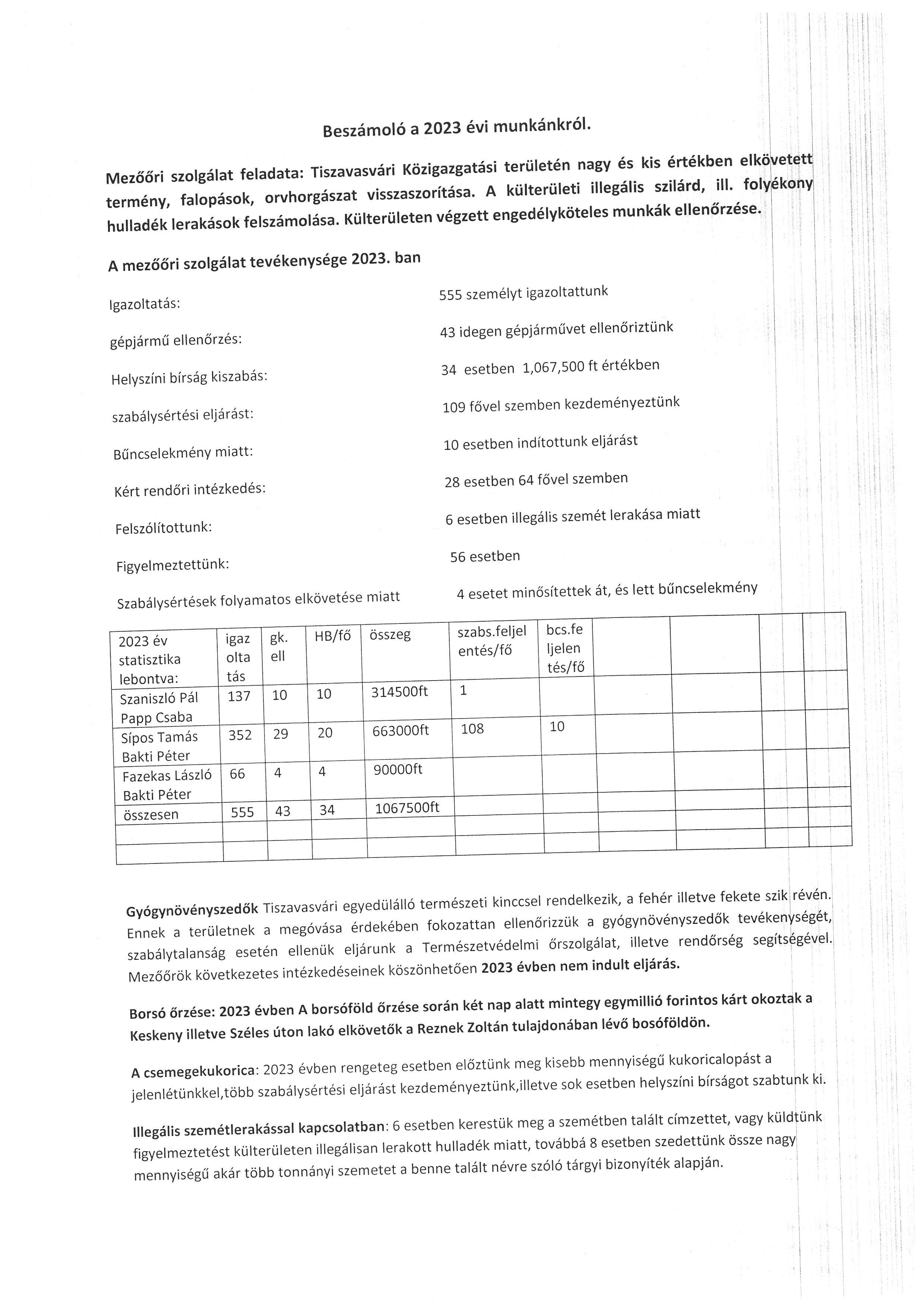 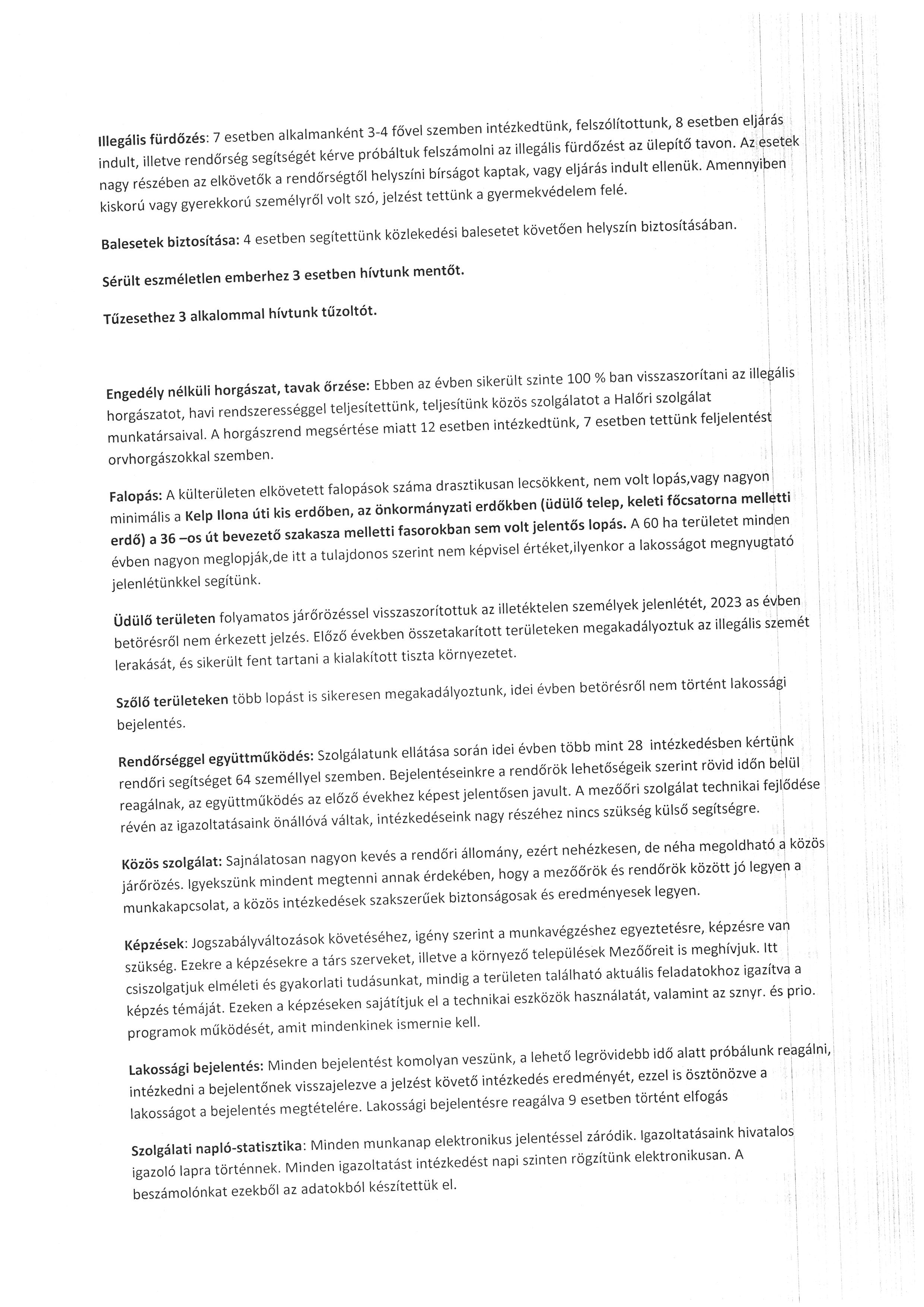 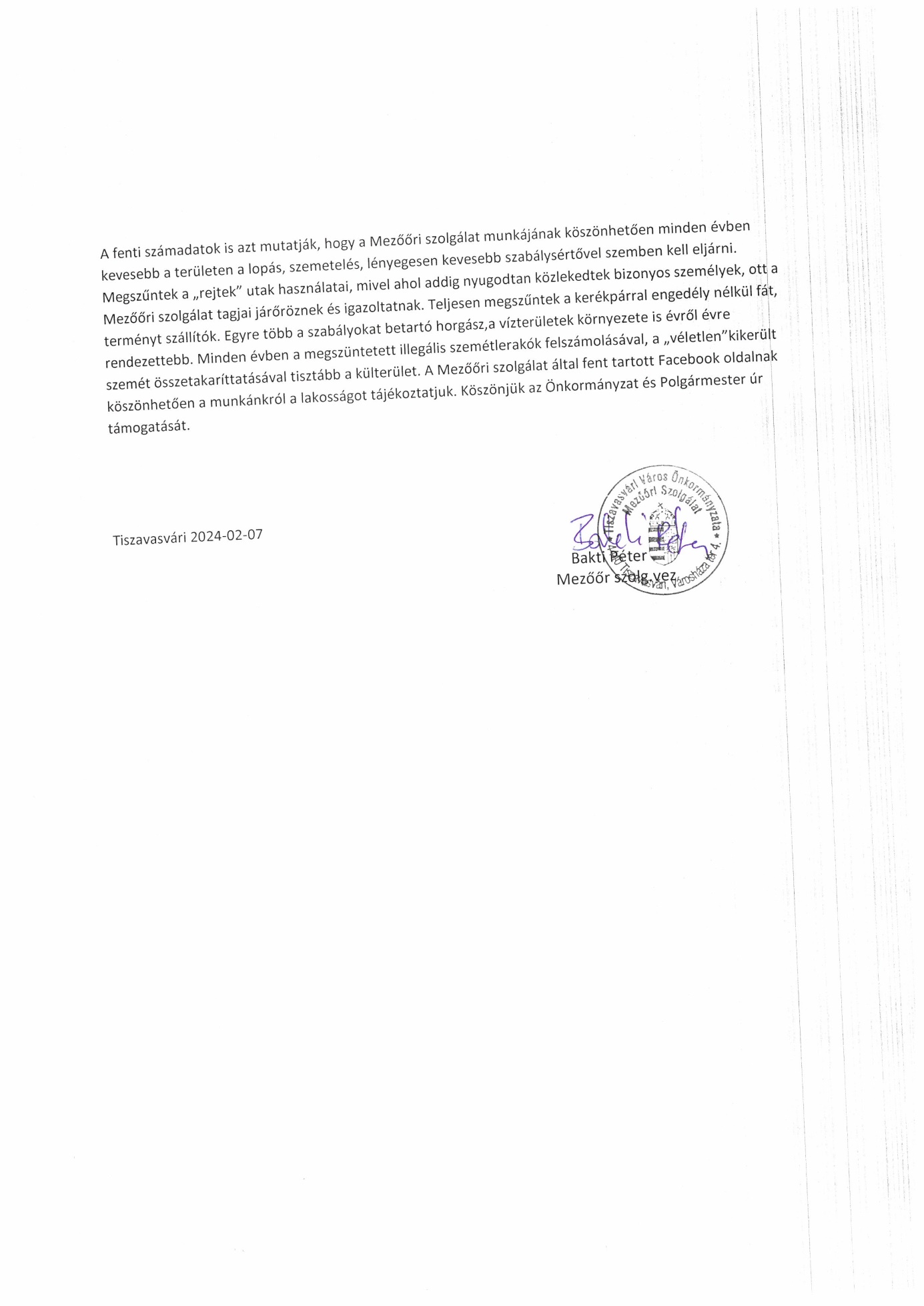 